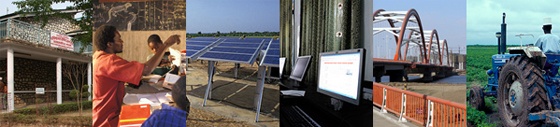 The World Bank Procurement Policy Review Participant ListDate: October 20, 2014	Location (City, Country): Manila, PhilippinesTotal Number of Participants: 16No.Participant NameOrganization 1Herisadel FloresNational College of Public Administration and Governance, UP2Cherry FrondozoAsian Institute of Management3Eric Jude AlviaNational Citizens Movement for Free Elections - Bantay ng Bayan Found. Inc4Joel BarbadilloConcerned Citizens of Abra for Good Government (CCAGG)5Edita IsonCommunity and Family Services International6Elizabeth JuanCommunity and Family Services International7Belmore PacapacConcerned Citizens of Abra for Good Government (CCAGG)8Redempto ParafinaAffiliated Network for Social Accountability in East Asia and the Pacific (ANSA-EAP)9Bernardo BuenaventuraCouncil of Filipino Consultants (COFIC)/ TCGI Engineers10Astrid ColladoManila Water Company11Joel Dela CruzMaynilad Water Services Company12Manolito P. MadrastoPhilippine Constructors Association, Inc.13Henry MuallilCouncil of Engineering Consultants of the Philippines (CECOPHIL)14Allan Dane ParrochaPopuation Services Pilipinas, Inc.15Princess Jennifer PatricioManila Water Company16Esperanza RaymundoMaynilad Water Services, Inc.